paper preheater  triple preheater 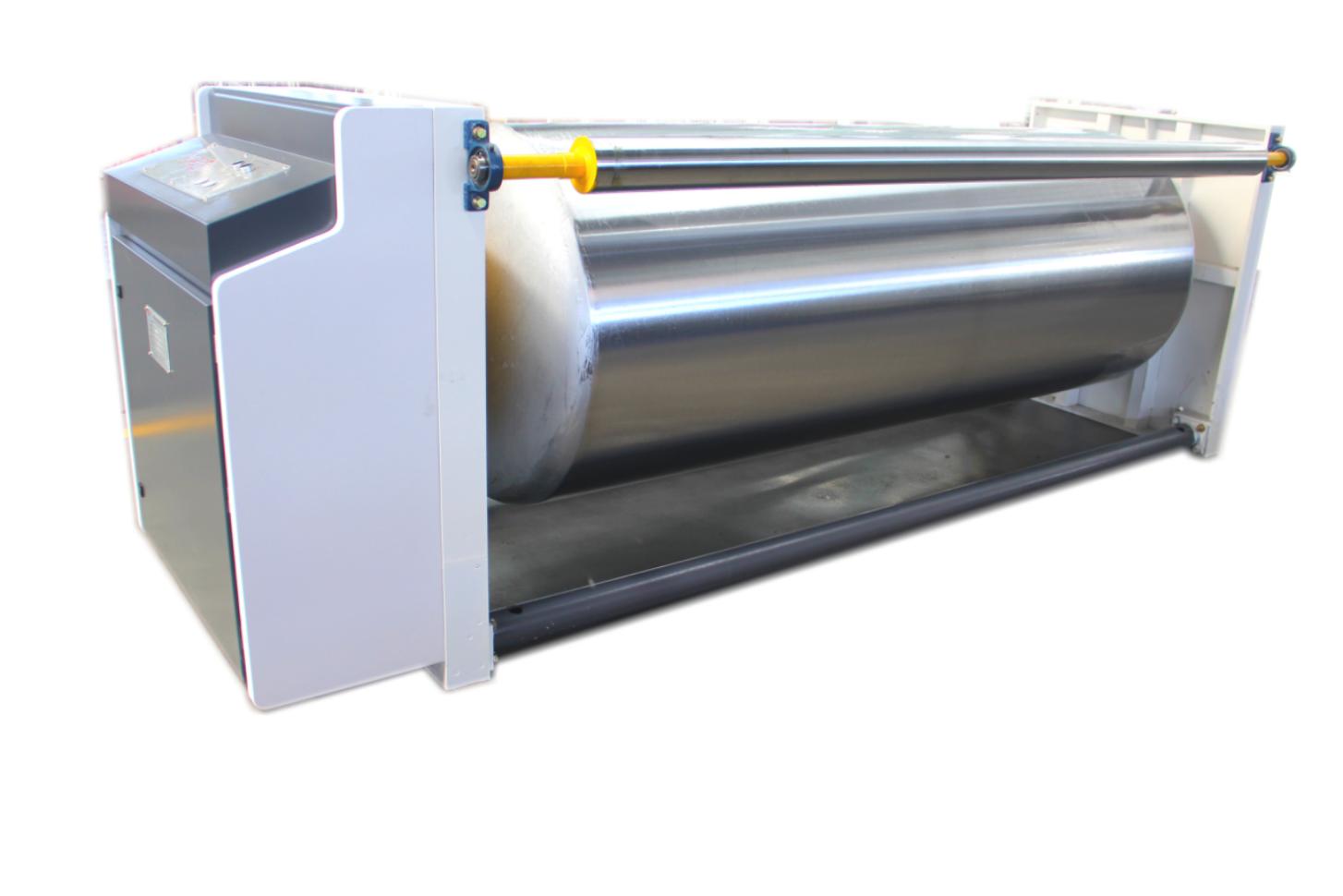 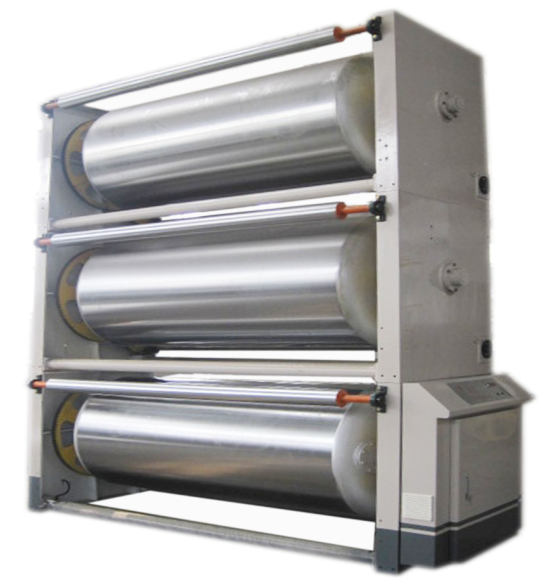 ⅰ、Structural features：★The preheating roller is designed with butterfly head, which conforms to the first class national standard of pressure vessel and has the certificate of pressure vessel.★The roll surface after precision grinding, fine grinding and hard chromium plating processing，surface friction is small and durable。★Electric adjustment wrap angle , wrap angle can be rotated within 360 °to adjust the paper heat area .★The double-stage reducer is used to adjust the angle of the package and has the function of self-locking. ⅱ、Technical parameter：★Effective width：1800mm                     ★Diameter of the preheat roller：￠600mm         ★Diameter of the angle：￠85mm×2             ★Steam temperature：150-200 ℃                      ★Steam pressure：0.8-1.3Mpa                 ★Motor power：250W  short（S2）work system   